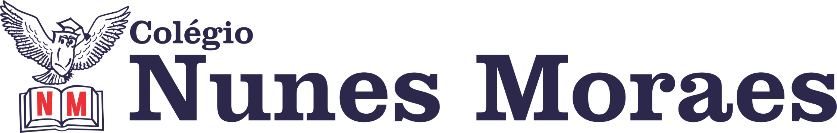 “BOM DIA! Que a paz nos acorde, a alegria nos desperte e o amor seja o começo de mais um dia abençoado!Feliz terça-feira!1ª aula: 7:20h às 8:15h – INGLÊS – PROFESSOR: CARLOS ANJOO link será disponibilizado no grupo de whatsApp dos alunos.1º passo: Interpretação textual: página 26 e 27(q. 1 e 5) + log 1 2º passo: Atividade de casa: página 28 (q. 1 a 4) e 29 (q. 1 e 2)3º passo: Verbo Be: página 30 e 31 (q. 1 a 3) Teve problemas com a transmissão simultânea?Assista a videoaula sobre o capítulo: https://www.youtube.com/watch?v=9eQ2UTxij80&feature=youtu.beDurante a resolução dessas questões o professor Carlos vai tirar dúvidas no chat/whatsapp (992438251)Faça foto das atividades que você realizou e envie para coordenação Eugênia (9.91058116)Essa atividade será pontuada para nota.2ª aula: 8:15h às 9:10h – CIÊNCIAS– PROFESSORA:  RAFAELLA CHAVESO link será disponibilizado no grupo de whatsApp dos alunos.1º passo: Acessar o link para assistir a aula https://meet.google.com/cua-gmmd-pqu 2º passo: Correção da atividade de casa: Suplementar, questões 3 e 4, página 62.3ºpasso: Explanação sobre cuidados com a saúde dos olhos - páginas 51 e 52.4º passo: Atividade de sala: Agora é com você – página 55, questões 1 a 3 e Explore seus conhecimentos – páginas 60/61, questão 5.5º passo: Atividade de casa: Suplementar, questões 5 e 6, página 62.Sugestão de vídeo:https://www.youtube.com/watch?v=JVjve3z-rVcDurante a resolução dessas questões o professora Rafaella vai tirar dúvidas no chat/whatsapp (992057894)Faça foto das atividades que você realizou e envie para coordenação Eugênia (9.91058116)Essa atividade será pontuada para nota.

Intervalo: 9:10h às 9:30h3ª aula: 9:30h às 10:25 h – HISTÓRIA – PROFESSORA:  ANDREÂNGELA COSTAO link será disponibilizado no grupo de whatsApp dos alunos.1º passo: Assista à aula pelo Google Meet.Caso não consiga acessar, comunique-se com a Coordenação e assista a videoaula a seguir.Obs: o aluno que não conseguir acessar a videoconferência na plataforma Google Meet, deve fazer o seguinte:Acesse o Portal SAS e assista ao vídeo presente no link: https://storage-service.sasdigital.com.br/files/a960158f-f3cb-4e24-8041-ec66f99f67c12º passo: correção da atividade que você realizou no contraturno escolar. Livro SUP. página 79 e 80 (questão 5) e página 80 (questão 9).3º passo: Aplicação e correção de exercícios: Livro SAS, págs. 51 e 52 (questões 2 e 5) e Livro SUP., página 81(questões 10 a 12).Obs: os alunos que não conseguiram acessar a aula no Google Meet, conferir suas respostas para essas questões no gabarito da plataforma SAS.4º passo: Envie foto da atividade realizada para COORDENAÇÃO . Escreva a matéria, seu nome e seu número em cada página.Durante a resolução dessas questões o professora Andreângela vai tirar dúvidas no chat/whatsapp (992743469)Faça foto das atividades que você realizou e envie para coordenação Eugênia (9.91058116)Essa atividade será pontuada para nota.4ª aula: 10:25h às 11:20h – PROJETO PORTUGUÊS – PROFESSORA: MARÍLIA VIDALO link será disponibilizado no grupo de whatsApp dos alunos.1º passo: Organize seu material: livro de Gramática, p. 22.2º passo: Entre no link disponibilizado.Sugestão de vídeo:https://youtu.be/OT0Wo2f_r_k, minuto 03:00 ao 06:20.3º passo: Aula explicativa sobre modalidades falada e escrita.4º passo: Com a turma, a professora responderá algumas questões das p. 25 a 27.Durante a resolução dessas questões o professora Marília vai tirar dúvidas no chat/whatsapp (992025273))Faça foto das atividades que você realizou e envie para coordenação Eugênia (9.91058116)Essa atividade será pontuada para nota.PARABÉNS POR SUA DEDICAÇÃO!